Bitte die Informationen zu den Zusatzstoffen und Allergen auf gesonderten Blatt beachten!MittagessenSpeiseplan vom 18.10.21 bis 22.10.21MittagessenSpeiseplan vom 18.10.21 bis 22.10.21MittagessenSpeiseplan vom 18.10.21 bis 22.10.21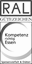 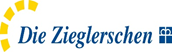 KindergerechtesMenü 3 VegetarischMenü 3 VegetarischBewusst Gesund *MontagMontag Tortellini Ricotta Spinata,a1,c,g 
Puten Schinken Sauce2,3,g
Salat1,4,j,gTortellini Ricotta Spinata,a1,c,gTomatensoße Salat1,4,j,gTortellini Ricotta Spinata,a1,c,gTomatensoße Salat1,4,j,gMontag Waldfruchtjoghurtg  Waldfruchtjoghurtg  Waldfruchtjoghurtg  Waldfruchtjoghurtg DienstagDienstagRindergeschnetzeltes Stroganov1,9,a,j 
Kaisergemüse1
Bandnudelna,a1,cOrientalische Couscouspfannea,a1,i,j 
Kaisergemüse1Orientalische Couscouspfannea,a1,i,j 
Kaisergemüse1DienstagApfelgrütze Apfelgrütze Apfelgrütze Apfelgrütze MittwochMittwochSaure Linsen1,4,a,a1,a3,f,g,i 
Saitenwurst2,3,8,i,j
und Putensaiten Spätzlea,a1,cSaure Linsen1,4,a,a1,a3,f,g,i 
Vegetarische Bratwurst
Spätzlea,a1,cSaure Linsen1,4,a,a1,a3,f,g,i 
Vegetarische Bratwurst
Spätzlea,a1,cMittwochStracciatellajoghurtg Stracciatellajoghurtg Stracciatellajoghurtg Stracciatellajoghurtg DonnerstagSteckrübensuppe DonnerstagVegetarische Maultaschena,a1,c,i 
Zwiebelschmelzeg
Kartoffelsalat,4,j
Essig-Öl-Dressing1,4 BlattsalatVegetarische Maultaschena,a1,c,i 
Zwiebelschmelzeg
Kartoffelsalat,4,j
Essig-Öl-Dressing1,4 BlattsalatDonnerstagFrisches Obst Frisches Obst Frisches Obst Frisches Obst FreitagFreitagRühreier 
Dampfkartoffeln
Blattspinat/Rahma,g,gFreitag